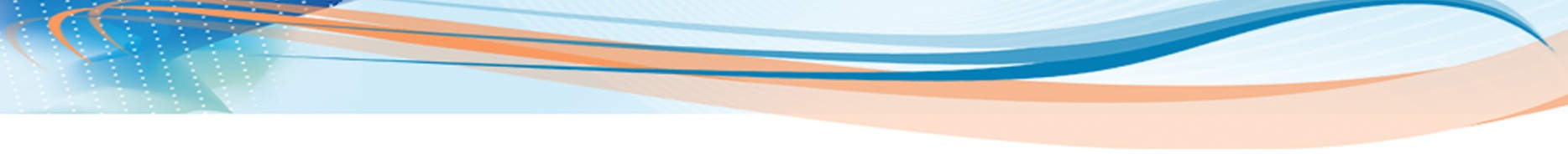 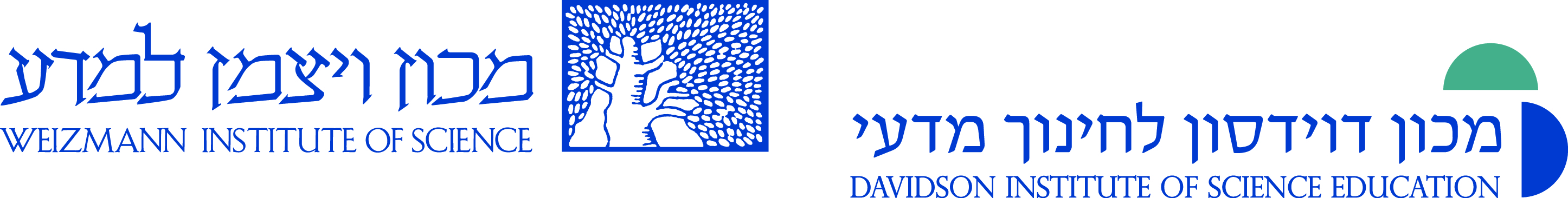 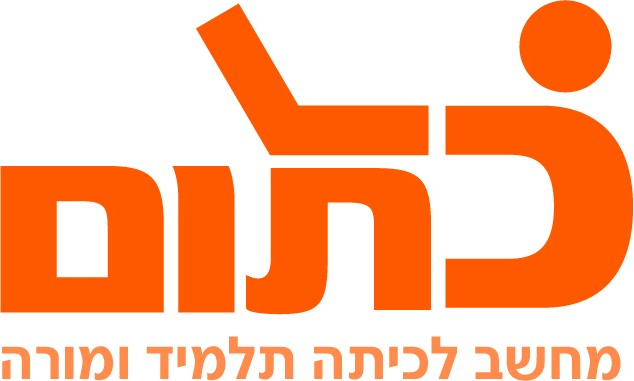 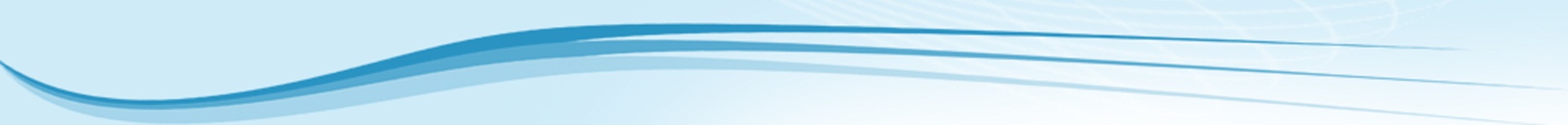 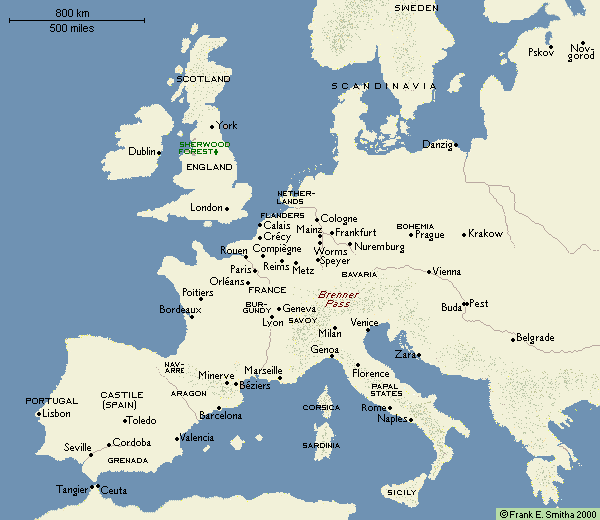 יצרה: רבקה באבאימקיף ה', אשדוד – תשע"בבהדרכת: נחמה ברבירו – פרויקט כתו"םמבואמרכז היהדות העולמי במהלך ימי הביניים נמצאה בספרד. לשם אנו חוזרים במנהרת הזמן בכדי להכיר את האישיים היהודיים הבולטים שחיו ופעלו לאורך מאות שנים. היו שנים טובות וזוהרות והיו שנים קשות וחשוכות. אישיים אלו באו בקשרים קרובים עם יהודים, מוסלמים ונוצרים ותרמו רבות בתחומי חיים  רבים.  אנו יוצאים למסע מרתק, אז קדימה לעבודה!המשימהיחד ככיתה נחקור ונייצג 19 אישים מיהדות ספרד של ימי הביניים. כל זוג יתמקד באישיות אחת ויציב אותה על ציר זמן משותף לצד האישים האחרים. לאחר מכן, אנו נבחן את השינוי וההתפתחות של היהדות המפוארת הזו. בנוסף, יהיה עליכם להציג את התוצר בפני תלמידי הכיתה. התהליךמשימה 1התחלקו לזוגות. כל זוג מגריל בכיתה את אחד מהאישים ברשימה הבאה: כל זוג יחפש באינטרנט ובספר הלימוד (מסע אל העבר) מידע על הדמות שבאחריותכם. אספו את המידע (טקסט, תמונות, סרטונים) וארגנו אותו (מומלץ בטבלה) תוך שמירת הקישורים למקורות המידע שמצאתם. עליכם לכלול את  הקריטריונים הבאים: תאריך ומקום לידהתאריך ומקום פטירה ו/או קבורהשנות חייםמקומות מגורים (תאור קצר של נדודי הדמות והסיבה למעברים מעיר לעיר)עיסוקים מרכזיים, פעילות ציבוריתכתבים מרכזיים ציטוט מאחד מכתבי האישיות (כולל קישור)קישור לתמונה הקשורה לדמותהשתמשו במידע שמצאתם ומלאו את טופס השאלון על הדמות שלכם.משימה 21. עליכם להתחלק לקבוצות של 4-5 תלמידים.2. גשו לאתר ובו הטבלה של הנתונים. קראו את המידע על כל הדמויות כפי שהן מופיעות בציר הזמן. החליטו על איש/ים שבתקופת חייו/הם חל מפנה משמעותי.3. עליכם למצוא שם לאחת מהתקופות וסכמו על המושג בהיקף שלא יעלה על 10 שורות.4. על שתי קבוצות להצטרף יחד וליצור סיכום אחד משותף למושג  מסעיף 3 הקודם. את הסיכום המשותף יש להעלות לפורום הכיתתי. בכותרת ההודעה יש לכתוב את שם המושג. (בתוכן יש לציין את שמות התלמידים).משימה 31. עליכם לחזור ולפעול בקבוצות של 4-5 תלמידים. 2. הנוכחות היהודית בספרד הסתיימה בתאריך ובאירוע מסוים – מהו האירוע? מתי התרחש? סכמו על המושג בהיקף שלא יעלה על 10 שורות.3. על שתי קבוצות להצטרף יחד וליצור סיכום אחד משותף למושג  מסעיף 2 הקודם. את הסיכום המשותף יש להעלות לפורום הכיתתי. בכותרת ההודעה יש לכתוב את שם המושג. (בתוכן יש לציין את שמות התלמידים).משימה 4על כל תלמיד להיכנס לפורום הכיתתי שבו סיכומי שני המושגים. קראו את כל הסיכומים של שני המושגים ובחרו את הטוב / מדוייק / מלא / ברור שבהם. רק לסיכום הזה הגיבו. הסבירו מה היה טוב בסיכום ומה לדעתכם חשוב להוסיף לו.משימה 5לבסוף, תציגו את האישיים שחקרתם אודותיהם בכיתה ע"פ סדר הופעתם בציר הזמן. כך נוכל ללמוד על התפתחות יהדות ספרד ואירועים חשובים לאורך ההיסטוריה בסדר הכרונולוגי שבו הם קרו.ניתן להציג את האישיות שבאחריותכם בכיתה בכל אופן יצירתי שתבחרו, כגון: מצגת, שלט, סרטון ועוד. סיכוםלמדנו על תקופת ימי הביניים בספרד המוסלמית והנוצרית, תוך עבודה על אישיים יהודיים שונים שחיו בתקופה זו. למדנו על פעולותיהם, נדודיהם, תרומתם לקהילה היהודית בספרד ולעם היהודי בכלל. ערכתם השוואה בין אישיים שונים והצגתם את התוצרים בפני הכיתה בדרכים יצירתיות, המאפיינות כל אחד מכם. ואף, יצרנו ציר זמן המבטא את רוח התקופה. הערכהמקורות מידעויקיפדיה Google docsספר הלימוד 'מסע אל העבר'הספרייה הווירטואלית של מט"ח לקסיקון לתרבות ישראל שם ביה"ס, רשות:מקיף ה', אשדודשם המורה:רבקה באבאישם המדריכה: נחמה ברבירושם הפעילות:ימי הביניים – ציר זמןמבואהמשימההתהליךסיכוםהערכהמקורות מידעמשימה 1משימה 2משימה 3משימה 4משימה 5דון יצחק אברבנאל ר' שמואל אבן גבירול אברהם אבן עזרא ר' יצחק אלפסי (הרי"ף)יהודה אבן תיבון אברהם אבן דאוד יונה אבן ז'נאחמשה אבן עזראאברהם אבולעפיה דונה גראציה דונש בן לברט מנחם בן סרוק שמואל הנגיד יהושע הלורקי הרמב"ם שם טוב אבן שפרוט הרמב"ן משימהשאלהסעיףניקוד מקסימאליניקוד שלי13א-ג נתונים ביבליוגרפים4 נקודות13ד מקומות מגורים4 נקודות13ה עיסוקים מרכזיים ופעילות ציבורית8  נקודות13ו כתבים מרכזיים8 נקודות13ז ציטוט מאחד מכתביו4 נקודות13ח תמונה 4 נקודות14העלאת הנתונים לשאלון בגוגל דוקס5 נקודות23שם תקופה +סיכום10 נקודות24סיכום משותף5 נקודות32אירוע + סיכום10 נקודות33סיכום משותף5 נקודות41תגובה בפורום8 נקודות5התוצרתוכן 10 נקודות5התוצריצירתיות5 נקודות5הצגה בע"פהעברה ברורה ומעניינת בע"פ לפני הכיתה תוך שיתוף שני חברי הצוות10 נקודותסה"כסה"כסה"כ100